Percent Word Problems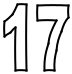 Ratio and proportion methodHere are several aids that will help you solve word problems:Make sure you understand the question that is askedSort out the information to make a basic percent problem, such as “30% of what is 17?”Sometimes, you will have to subtract or add some of the numbers.The base will always be the original number, price, or total.Some examples of percent word problems.A baseball pitcher won 80% of the games he pitched. If he pitched 35 ballgames, how many games did he win?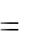 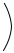 28 gamesJerry, an electrician, worked 7 months out of the year. What percent of the year did he work? (round answer to the nearest hundredth)What percent of 12 is 7?	12 months = 1 year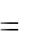 58.3312 700.00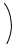 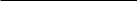 58.33% (rounded to hundredth)Percent Word Problems HandoutRevised @2009 MLC page 1 of 8Sometimes the information needed to solve a percent word problem is not stated directly. You will need to sort out the numbers given in the problem. Organizing all the information into a box format will help you see what numbers you have and what you need.Some examples.There are 28 students in a class. Sixteen of those students are men. What percent of the class are women? (Round to the nearest tenth)12 is what % of 28?12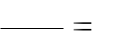 100	2828 total students-16 menwomenMultiple the opposites 100 x 12 = 1200Divide by the remaining number42.85281200.00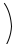 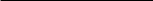 42.9%`Donovan took a math test and got 35 correct and 10 incorrect answers. What was the percentage of correct answers? (Round to the nearest hundredth)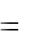 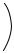 77.78% (rounded to hundredth)Percent Word Problems HandoutRevised @2009 MLC page 2 of 8Percent Word ProblemsDirections: Set up a basic percent problem. Sometimes you will have to do extra steps to solve the problem. Follow rounding directions. Answers and solutions start on page 6.A student earned a grade of 80% on a math test that had 20 problems. How many problems on this test did the student answer correctly? (round to the nearest whole number)There are 36 carpenters in a crew. On a certain day, 29 were present. What percent showed up for work? (round to the nearest tenth)A metal bar weighs 8.15 ounces. 93% of the bar is silver. How many ounces of silver are in the bar? (round to the nearest thousandth)A woman put $580 into a savings account for one year. The rate of interest on the account was 6½%. How much was the interest for the year in dollars and cents? (Round to the nearest cent)Percent Word Problems HandoutRevised @2009 MLC page 3 of 8A student answered 86 problems on a test correctly and received a grade 98%. How many problems were on the test, if all the problems were worth the same number of points? (Round to the nearest whole number)Manuel found a wrecked Trans-Am that he could fix. He bought the car for 65% of the original price of $7200. What did he pay for the car? (Round to nearest dollar)Pamela bought an electric drill at 85% of the regular price. She paid $32.89 for the drill. What was the regular price? (Round to the nearest cent)A crew is made up of 8 men; the rest are women. 66 23 % of the crew are men. How many people are in the crew?Ben earns $12,800 a year. About 15% is taken out for taxes. How much is taken out for taxes?Percent Word Problems HandoutRevised @2009 MLC page 4 of 8At a sale, shirts were sold for $15 each. This price was 80% of their original price. What was the original price?There are 32 students in a class. Nine of those students are women. What percent are men? (round to the nearest tenth)The Royals softball team played 75 games and won 55 of them. What percent of the games did they lose? (round to the nearest tenth)Percent Word Problems HandoutRevised @2009 MLC page 5 of 810080100100936 1210010098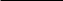 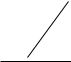 20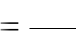 2936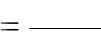 8.15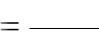 58086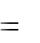 Answer KeyMultiply the opposites:80 x 20 = 1600Divide by the remaining number:161001600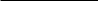 16 problemsMultiply the opposites:29 x 100 = 2900Divide by the remaining number:80.5536 2900 .00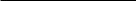 80.6%Multiply the opposites:93 x 8.15 = 757.95Divide by the remaining number:7.5795100 757.9500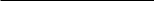 7.580 ouncesMultiply the opposites:6 ½ x 580 = 3770Divide by the remaining number:37.70100 3770 .00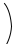 $37.70Multiply the opposites:100 x 86 = 8600Divide by the remaining number:87.798 8600 .0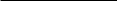 88 problems (rounded to nearest whole)Percent Word Problems HandoutRevised @2009 MLC page 6 of 8100651008566231001001510080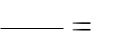 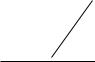 7200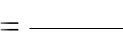 32.898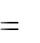 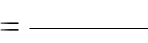 12,80015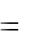 Multiply the opposites:65 x 7200 = 468,000Divide by the remaining number:4680100 468000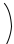 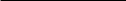 $4680Multiply the opposites:100 x 32.89 = 3289Divide by the remaining number:38.69485 3289 .000$38.69Multiply the opposites:100 x 8 = 800Divide by the remaining number: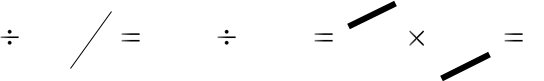 Multiply the opposites:15 x 12,800 = 192,000Divide by the remaining number:1920100192000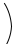 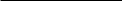 $1920Multiply the opposites:100 x 15 = 1500Divide by the remaining number:18.75801500 .00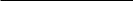 Percent Word Problems HandoutRevised @2009 MLC page 7 of 8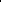 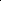 $18.75329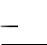 23Multiply the opposites:100 x 23 = 2300Divide by the remaining number:71.87322300.00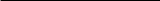 71.9%(rounded to nearest tenth)7555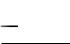 20Multiply the opposites:100 x 20 = 2000Divide by the remaining number:26.667752000.000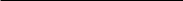 26.7% games lost (rounded to tenth)Percent Word Problems HandoutRevised @2009 MLC page 8 of 880% of 35 is what?80% of 35 is what?80% of 35 is what?80% of 35 is what?80% of 35 is what?1. Multiply the opposites1. Multiply the opposites1. Multiply the opposites1. Multiply the opposites1. Multiply the opposites1. Multiply the opposites808080 x 35 = 280080 x 35 = 280080802. Divide by the remaining number2. Divide by the remaining number2. Divide by the remaining number100352828100100280077771. Multiply the opposites77777 x 100 = 700100122. Divide by the remaining numberMen%16Women%12Total100%2835 correct answers35 correct answersCorrect answersCorrect answersCorrect answersCorrect answersCorrect answers%3535 correct answers35 correct answersIncorrect answersIncorrect answersIncorrect answersIncorrect answersIncorrect answers%10+10 incorrect answers+10 incorrect answersTotal answersTotal answersTotal answersTotal answersTotal answers100%4545 total answers45 total answers35 is what % of 45?35 is what % of 45?35 is what % of 45?35 is what % of 45?35 is what % of 45?45 total answers45 total answers35 is what % of 45?35 is what % of 45?35 is what % of 45?35 is what % of 45?35 is what % of 45?1.Multiple the oppositesMultiple the oppositesMultiple the oppositesMultiple the opposites1.Multiple the oppositesMultiple the oppositesMultiple the oppositesMultiple the opposites3535100 x 35 = 3500100 x 35 = 35002.  Divide by the remaining number2.  Divide by the remaining number2.  Divide by the remaining number2.  Divide by the remaining number2.  Divide by the remaining number10010045452.  Divide by the remaining number2.  Divide by the remaining number2.  Divide by the remaining number2.  Divide by the remaining number2.  Divide by the remaining number100100454577.77777.7774577.77777.777453500.0003500.0004480080066280020020080080033312121280080066238008006623133112002002001113133112002002001111331120020020011112111.Total100%100%3232Men2323Women9923231003212.Total100%100%7575Won5555Lost2020202010075